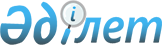 "2013 - 2015 жылдарға арналған аудандық бюджет туралы" Талас аудандық Мәслихатының 2012 жылғы 20 желтоқсандағы № 12-3 шешіміне өзгерістер енгізу туралыЖамбыл облысы Талас аудандық мәслихатының 2013 жылғы 4 қыркүйектегі № 21-4 шешімі. Жамбыл облысының Әділет департаментінде 2013 жылғы 9 қыркүйекте № 2004 болып тіркелді      РҚАО-ның ескертпесі.

      Құжаттың мәтінінде түпнұсқаның пунктуациясы мен орфографиясы сақталған.

      Қазақстан Республикасының 2008 жылғы 4 желтоқсандағы Бюджет кодексінің 106, 109 баптарына, «Қазақстан Республикасындағы жергілікті мемлекеттік басқару және өзін – өзі басқару туралы» Қазақстан Республикасының 2001 жылғы 23 қаңтардағы Заңының 6 бабына сәйкес және «2013–2015 жылдарға арналған облыстық бюджет туралы» Жамбыл облыстық мәслихатының 2012 жылғы 7 желтоқсандағы № 10–3 шешіміне өзгерістер енгізу туралы» Жамбыл облыстық мәслихатының 2013 жылғы 23 тамыздағы № 16–3 шешімі (Нормативтік құқықтық кесімдерді мемлекеттік тіркеу тізілімінде № 1998 болып тіркелген), аудандық Мәслихат ШЕШІМ ҚАБЫЛДАДЫ:



      1. «2013 – 2015 жылдарға арналған аудандық бюджет туралы» Талас аудандық Мәслихатының 2012 жылғы 20 желтоқсандағы № 12–3 шешіміне (Нормативтік құқықтық кесімдерді мемлекеттік тіркеу тізілімінде № 1863 болып тіркелген, 2013 жылғы 9 қаңтардағы № 5–6 «Талас тынысы» газетінде жарияланған) келесі өзгерістер енгізілсін:



      1 тармақта:



      1) тармақшада:

      «6 449 523» сандары «6 917 292» сандарымен ауыстырылсын;

      «569 374» сандары «600 913» сандарымен ауыстырылсын;

      «5 866» сандары «15 847» сандарымен ауыстырылсын;

      «6 038» сандары «24 518» сандарымен ауыстырылсын;

      «5 868 245» сандары «6 276 014» сандарымен ауыстырылсын;



      2) тармақшада:

      «6 600 375» сандары «7 068 144» сандарымен ауыстырылсын.



      Аталған шешімнің 1, 6 қосымшалары осы шешімнің 1, 2 қосымшаларына сәйкес жаңа редакцияда мазмұндалсын.



      2. Осы шешімнің орындалуын бақылау және аудан Мәслихатының интернет-ресурстарына жариялауды жасау бесінші шақырылған аудандық Мәслихаттың аудандық әлеуметтік – экономикалық даму мәселелері, бюджет, жергілікті салық және қала шаруашылығы мәселелері жөніндегі тұрақты комиссиясына жүктелсін.



      3. Осы шешім әділет органдарында мемлекеттік тіркеуден өткен күннен бастап күшіне енеді және 2013 жылдың 1 қаңтарынан қолданысқа енгізіледі.

      

      Сессия төрағасы                            Д.Е. Молдақұлов      Мәслихат хатшысының

      міндетін атқарушы                          Х. Омаров

Талас аудандық мәслихатының

2013 жылғы 4 қыркүйектегі

№ 21-4 шешіміне 1 - қосымшаТалас аудандық мәслихатының

2012 жылғы 20 желтоқсандағы

№ 12-3 шешіміне 1 - қосымша 2013 жылға арналған аудандық бюджет

Талас аудандық мәслихатының

2013 жылғы 4 кыркүйектегі

№ 21-4 шешіміне 2 - қосымшаТалас аудандық мәслихатының

2012 жылғы 20 желтоқсандағы

№ 12-3 шешіміне 6 - қосымша 2013 жылға арналған әрбір ауылдық округтің бюджеттік бағдарламаларыкестенің жалғасы:
					© 2012. Қазақстан Республикасы Әділет министрлігінің «Қазақстан Республикасының Заңнама және құқықтық ақпарат институты» ШЖҚ РМК
				СанатыСанатыСанатыСанатыСомасы, мың теңгеСыныбы                     АтауыСыныбы                     АтауыСыныбы                     АтауыСомасы, мың теңгеІшкі сыныбы Ішкі сыныбы Ішкі сыныбы Сомасы, мың теңге111231.КІРІСТЕР6 917 2921Салықтық түсімдер600 913101Табыс салығы141 4001012Жеке табыс салығы141 400103Әлеуметтiк салық131 6601031Әлеуметтік салық131 660104Меншiкке салынатын салықтар306 1921041Мүлiкке салынатын салықтар258 5251043Жер салығы10 4701044Көлiк құралдарына салынатын салық34 9471045Бірыңғай жер салығы2 250105Тауарларға, жұмыстарға және қызметтерге салынатын iшкi салықтар17 0021052Акциздер2 3141053Табиғи және басқа да ресурстарды пайдаланғаны үшiн түсетiн түсiмдер9 3091054Кәсiпкерлiк және кәсiби қызметтi жүргiзгенi үшiн алынатын алымдар5 0131055Ойын бизнесіне салық366108Заңдылық мәнді іс-әрекеттерді жасағаны және (немесе) оған уәкілеттігі бар мемлекеттік органдар немесе лауазымды адамдар құжаттар бергені үшін алынатын міндетті төлемдер4 6591081Мемлекеттік баж4 6592Салықтық емес түсімдер15 847201Мемлекеттік меншіктен түсетін кірістер1 0121Мемлекеттік кәсіпорындардың таза кірісі бөлігінің түсімдері82015Мемлекет меншігіндегі мүлікті жалға беруден түсетін кірістер1 004202Мемлекеттік бюджеттен қаржыландырылатын мемлекеттік мекемелердің тауарларды (жұмыстарды, қызметтерді) өткізуінен түсетін түсімдер2 1622021Мемлекеттік бюджеттен қаржыландырылатын мемлекеттік мекемелердің тауарларды (жұмыстарды, қызметтерді) өткізуінен түсетін түсімдер2 162204Мемлекеттік бюджеттен қаржыландырылатын, сондай-ақ Қазақстан Республикасы Ұлттық Банкінің бюджетінен (шығыстар сметасынан) ұсталатын және қаржыландырылатын мемлекеттік мекемелер салатын айыппұлдар, өсімпұлдар, санкциялар, өндіріп алулар3862041Мұнай секторы ұйымдарынан түсетін түсімдерді қоспағанда, мемлекеттік бюджеттен қаржыландырылатын, сондай-ақ Қазақстан Республикасы Ұлттық Банкінің бюджетінен (шығыстар сметасынан) ұсталатын және қаржыландырылатын мемлекеттік мекемелер салатын айыппұлдар, өсімпұлдар, санкциялар, өндіріп алулар386206Басқа да салықтық емес түсiмдер12 2872061Басқа да салықтық емес түсiмдер12 2873Негізгі капиталды сатудан түсетін түсімдер24 518301Мемлекеттік мекемелерге бекітілген мемлекеттік мүлікті сату1553011Мемлекеттік мекемелерге бекітілген мемлекеттік мүлікті сату155303Жердi және материалдық емес активтердi сату24 3633031Жерді сату23 4633032Материалдық емес активтерді сату 9004Трансферттердің түсімдері6 276 014402Мемлекеттiк басқарудың жоғары тұрған органдарынан түсетiн трансферттер6 276 0144022Облыстық бюджеттен түсетiн трансферттер6 276 014Функционалдық топФункционалдық топФункционалдық топФункционалдық топСомасы, мың теңгеБюджеттік бағдарламалардың әкімшісіБюджеттік бағдарламалардың әкімшісіБюджеттік бағдарламалардың әкімшісіСомасы, мың теңгеБағдарламаБағдарламаСомасы, мың теңгеАтауыАтауыСомасы, мың теңге112232. Шығындар7 068 14401Жалпы сипаттағы мемлекеттiк қызметтер 284 87801112Аудан (облыстық маңызы бар қала) мәслихатының аппараты13 73901112001Аудан (облыстық маңызы бар қала) мәслихатының қызметін қамтамасыз ету жөніндегі қызметтер13 24901112003Мемлекеттік органның күрделі шығыстары49001122Аудан (облыстық маңызы бар қала) әкімінің аппараты99 93801122001Аудан (облыстық маңызы бар қала) әкімінің қызметін қамтамасыз ету жөніндегі қызметтер72 46301122003Мемлекеттік органның күрделі шығыстары27 47501123Қаладағы аудан, аудандық маңызы бар қала, кент, ауыл, ауылдық округ әкімінің аппараты140 41101123001Қаладағы аудан, аудандық маңызы бар қала, кент, ауыл, ауылдық округ әкімінің қызметін қамтамасыз ету жөніндегі қызметтер138 72001123022Мемлекеттік органның күрделі шығыстары1 69101452Ауданның (облыстық маңызы бар қаланың) қаржы бөлімі16 27601452001Ауданның (облыстық маңызы бар қаланың) бюджетін орындау және ауданның (облыстық маңызы бар қаланың) коммуналдық меншігін басқару саласындағы мемлекеттік саясатты іске асыру жөніндегі қызметтер 13 66101452003Салық салу мақсатында мүлікті бағалауды жүргізу1 30001452010Жекешелендіру, коммуналдық меншікті басқару, жекешелендіруден кейінгі қызмет және осыған байланысты дауларды реттеу 60001452018Мемлекеттік органның күрделі шығыстары71501453Ауданның (облыстық маңызы бар қаланың) экономика және бюджеттік жоспарлау бөлімі14 51401453001Экономикалық саясатты, мемлекеттік жоспарлау жүйесін қалыптастыру және дамыту және ауданды (облыстық маңызы бар қаланы) басқару саласындағы мемлекеттік саясатты іске асыру жөніндегі қызметтер13 36501453004Мемлекеттік органның күрделі шығыстары1 14902Қорғаныс5 94102122Аудан (облыстық маңызы бар қала) әкімінің аппараты5 94102122005Жалпыға бірдей әскери міндетті атқару шеңберіндегі іс-шаралар5 94103Қоғамдық тәртіп, қауіпсіздік, құқықтық, сот, қылмыстық-атқару қызметі8 45103458Ауданның (облыстық маңызы бар қаланың) тұрғын үй-коммуналдық шаруашылығы, жолаушылар көлігі және автомобиль жолдары бөлімі8 45103458021Елдi мекендерде жол жүрісі қауiпсiздiгін қамтамасыз ету8 45104Бiлiм беру3 009 95304464Ауданның (облыстық маңызы бар қаланың) білім бөлімі486 60904464009Мектепке дейінгі тәрбие ұйымдарының қызметін қамтамасыз ету278 00904464040Мектепке дейінгі білім беру ұйымдарында мемлекеттік білім беру тапсырысын іске асыру208 60004123Қаладағы аудан, аудандық маңызы бар қала, кент, ауыл, ауылдық округ әкімінің аппараты2 73604123005Ауылдық (селолық) жерлерде балаларды мектепке дейін тегін алып баруды және кері алып келуді ұйымдастыру2 73604464Ауданның (облыстық маңызы бар қаланың) білім бөлімі2 089 01704464003Жалпыға білім беру2 007 92704464006Балаларға қосымша білім беру 81 09004464Ауданның (облыстық маңызы бар қаланың) білім бөлімі398 94104464001Жергілікті деңгейде білім беру саласындағы мемлекеттік саясатты іске асыру жөніндегі қызметтер7 77004464004Ауданның (облыстық маңызы бар қаланың) мемлекеттік білім беру мекемелерінде білім беру жүйесін ақпараттандыру8 00004464005Ауданның (облыстық маңызы бар қаланың) мемлекеттік білім беру мекемелер үшін оқулықтар мен оқу-әдiстемелiк кешендерді сатып алу және жеткізу21 41704464012Мемлекеттік органның күрделі шығыстары4 14004464015Жетім баланы (жетім балаларды) және ата-аналарының қамқорынсыз қалған баланы (балаларды) күтіп-ұстауға асыраушыларына ай сайынғы ақшалай қаражат төлемдері12 74404464020Үйде оқытылатын мүгедек балаларды жабдықпен, бағдарламалық қамтыммен қамтамасыз ету 1 60004464067Ведомстволық бағыныстағы мемлекеттік мекемелерінің және ұйымдарының күрделі шығыстары343 27004466Ауданның (облыстық маңызы бар қаланың) сәулет, қала құрылысы және құрылыс бөлімі32 65004466037Білім беру объектілерін салу және реконструкциялау32 65006Әлеуметтiк көмек және әлеуметтiк қамсыздандыру303 23206451Ауданның (облыстық маңызы бар қаланың) жұмыспен қамту және әлеуметтік бағдарламалар бөлімі275 59506451002Еңбекпен қамту бағдарламасы41 93306451004Ауылдық жерлерде тұратын денсаулық сақтау, білім беру, әлеуметтік қамтамасыз ету, мәдениет, спорт және ветеринар мамандарына отын сатып алуға Қазақстан Республикасының заңнамасына сәйкес әлеуметтік көмек көрсету2 25006451005Мемлекеттік атаулы әлеуметтік көмек 4 50006451006Тұрғын үй көмегі95 00006451007Жергілікті өкілетті органдардың шешімі бойынша мұқтаж азаматтардың жекелеген топтарына әлеуметтік көмек15 25506451010Үйден тәрбиеленіп оқытылатын мүгедек балаларды материалдық қамтамасыз ету3 53206451014Мұқтаж азаматтарға үйде әлеуметтiк көмек көрсету15 5070645101618 жасқа дейінгі балаларға мемлекеттік жәрдемақылар85 93806451017Мүгедектерді оңалту жеке бағдарламасына сәйкес, мұқтаж мүгедектерді міндетті гигиеналық құралдармен және ымдау тілі мамандарының қызмет көрсетуін, жеке көмекшілермен қамтамасыз ету11 04206451023Жұмыспен қамту орталықтарының қызметін қамтамасыз ету63806451Ауданның (облыстық маңызы бар қаланың) жұмыспен қамту және әлеуметтік бағдарламалар бөлімі27 63706451001Жергілікті деңгейде халық үшін әлеуметтік бағдарламаларды жұмыспен қамтуды қамтамасыз етуді іске асыру саласындағы мемлекеттік саясатты іске асыру жөніндегі қызметтер 25 15106451011Жәрдемақыларды және басқа да әлеуметтік төлемдерді есептеу, төлеу мен жеткізу бойынша қызметтерге ақы төлеу70706451021Мемлекеттік органның күрделі шығыстары92806451067Ведомстволық бағыныстағы мемлекеттік мекемелерінің және ұйымдарының күрделі шығыстары85107Тұрғын үй-коммуналдық шаруашылығы2 027 21907458Ауданның (облыстық маңызы бар қаланың) тұрғын үй-коммуналдық шаруашылығы, жолаушылар көлігі және автомобиль жолдары бөлімі17 61207458003Мемлекеттік тұрғын үй қорының сақталуын ұйымдастыру17 61207464Ауданның (облыстық маңызы бар қаланың) білім бөлімі11 96807464026Жұмыспен қамту 2020 жол картасы бойынша қалаларды және ауылдық елді мекендерді дамыту шеңберінде объектілерді жөндеу11 96807466Ауданның (облыстық маңызы бар қаланың) сәулет, қала құрылысы және құрылыс бөлімі118 18007466003Мемлекеттік коммуналдық тұрғын үй қорының тұрғын үйін жобалау, салу және (немесе) сатып алу23 34407466004Инженерлік коммуникациялық инфрақұрылымды жобалау, дамыту, жайластыру және (немесе) сатып алу 73 54907466073Жұмыспен қамту 2020 жол картасы бойынша ауылдық елді мекендерді дамыту шеңберінде объектілерді салу және (немесе) реконструкциялау20 17607466074Жұмыспен қамту 2020 жол картасының екінші бағыты шеңберінде жетіспейтін инженерлік-коммуникациялық инфрақұрылымды дамыту мен жайластыру1 11107479Ауданның (облыстық маңызы бар қаланың) тұрғын үй инспекциясы бөлімі 4 95707479001Жергілікті деңгейде тұрғын үй қоры саласындағы мемлекеттік саясатты іске асыру жөніндегі қызметтер4 82207479005Мемлекеттік органның күрделі шығыстары13507123Қаладағы аудан, аудандық маңызы бар қала, кент, ауыл, ауылдық округ әкімінің аппараты4 16607123014Елді мекендерді сумен жабдықтауды ұйымдастыру4 16607458Ауданның (облыстық маңызы бар қаланың) тұрғын үй-коммуналдық шаруашылығы, жолаушылар көлігі және автомобиль жолдары бөлімі60 32107458011Шағын қалаларды жылумен жабдықтауды үздіксіз қамтамасыз ету37 97407458012Сумен жабдықтау және су бөлу жүйесінің қызмет етуі 22 34707466Ауданның (облыстық маңызы бар қаланың) сәулет, қала құрылысы және құрылыс бөлімі1 726 08707466006Сумен жабдықтау және су бұру жүйесін дамыту 1 557 55607466058Елді мекендердегі сумен жабдықтау және су бұру жүйелерін дамыту168 53107123Қаладағы аудан, аудандық маңызы бар қала, кент, ауыл, ауылдық округ әкімінің аппараты21 96007123008Елді мекендерде көшелерді жарықтандыру19 70007123011Елді мекендерді абаттандыру мен көгалдандыру2 26007458Ауданның (облыстық маңызы бар қаланың) тұрғын үй-коммуналдық шаруашылығы, жолаушылар көлігі және автомобиль жолдары бөлімі61 96807458016Елдi мекендердiң санитариясын қамтамасыз ету22 35907458017Жерлеу орындарын күтiп-ұстау және туысы жоқтарды жерлеу5 79507458018Елдi мекендердi абаттандыру және көгалдандыру33 81408Мәдениет, спорт, туризм және ақпараттық кеңістiк279 35108455Ауданның (облыстық маңызы бар қаланың) мәдениет және тілдерді дамыту бөлімі134 06008455003Мәдени-демалыс жұмысын қолдау134 06008465Ауданның (облыстық маңызы бар қаланың) дене шынықтыру және спорт бөлімі8 48708465005Ұлттық және бұқаралық спорт түрлерін дамыту1 00308465006Аудандық (облыстық маңызы бар қалалық) деңгейде спорттық жарыстар өткiзу1 71908465007Әр түрлi спорт түрлерi бойынша аудан (облыстық маңызы бар қала) құрама командаларының мүшелерiн дайындау және олардың облыстық спорт жарыстарына қатысуы5 76508466Ауданның (облыстық маңызы бар қаланың) сәулет, қала құрылысы және құрылыс бөлімі6 45008466008Cпорт және туризм объектілерін дамыту 6 45008455Ауданның (облыстық маңызы бар қаланың) мәдениет және тілдерді дамыту бөлімі34 24408455006Аудандық (қалалық) кiтапханалардың жұмыс iстеуi34 24408456Ауданның (облыстық маңызы бар қаланың) ішкі саясат бөлімі22 47608456002Газеттер мен журналдар арқылы мемлекеттік ақпараттық саясат жүргізу жөніндегі қызметтер22 47608455Ауданның (облыстық маңызы бар қаланың) мәдениет және тілдерді дамыту бөлімі48 69508455001Жергілікті деңгейде тілдерді және мәдениетті дамыту саласындағы мемлекеттік саясатты іске асыру жөніндегі қызметтер7 00708455010Мемлекеттік органның күрделі шығыстары16408455032Ведомстволық бағыныстағы мемлекеттік мекемелерінің және ұйымдарының күрделі шығыстары41 52408456Ауданның (облыстық маңызы бар қаланың) ішкі саясат бөлімі19 75308456001Жергілікті деңгейде ақпарат, мемлекеттілікті нығайту және азаматтардың әлеуметтік сенімділігін қалыптастыру саласында мемлекеттік саясатты іске асыру жөніндегі қызметтер9 12808456003Жастар саясаты саласында іс-шараларды іске асыру10 45108456006Мемлекеттік органның күрделі шығыстары17408465Ауданның (облыстық маңызы бар қаланың) дене шынықтыру және спорт бөлімі5 18608465001Жергілікті деңгейде дене шынықтыру және спорт саласындағы мемлекеттік саясатты іске асыру жөніндегі қызметтер4 84408465004Мемлекеттік органның күрделі шығыстары34210Ауыл, су, орман, балық шаруашылығы, ерекше қорғалатын табиғи аумақтар, қоршаған ортаны және жануарлар дүниесін қорғау, жер қатынастары142 17810454Ауданның (облыстық маңызы бар қаланың) кәсіпкерлік және ауыл шаруашылығы бөлімі6 44010454099Мамандардың әлеуметтік көмек көрсетуі жөніндегі шараларды іске асыру6 44010473Ауданның (облыстық маңызы бар қаланың) ветеринария бөлімі27 16710473001Жергілікті деңгейде ветеринария саласындағы мемлекеттік саясатты іске асыру жөніндегі қызметтер7 38010473003Мемлекеттік органның күрделі шығыстары 11210473005Мал көмінділерінің (биотермиялық шұңқырлардың) жұмыс істеуін қамтамасыз ету2 34010473006Ауру жануарларды санитарлық союды ұйымдастыру11 38810473007Қаңғыбас иттер мен мысықтарды аулауды және жоюды ұйымдастыру1 20010473009Жануарлардың энзоотиялық аурулары бойынша ветеринариялық іс-шараларды жүргізу1 40010473010Ауыл шаруашылығы жануарларын бірдейлендіру жөніндегі іс-шараларды жүргізу3 34710463Ауданның (облыстық маңызы бар қаланың) жер қатынастары бөлімі12 78710463001Аудан (облыстық маңызы бар қала) аумағында жер қатынастарын реттеу саласындағы мемлекеттік саясатты іске асыру жөніндегі қызметтер8 46810463004Жердi аймақтарға бөлу жөнiндегi жұмыстарды ұйымдастыру3 98410463007Мемлекеттік органның күрделі шығыстары33510473Ауданның (облыстық маңызы бар қаланың) ветеринария бөлімі95 78410473011Эпизоотияға қарсы іс-шаралар жүргізу95 78411Өнеркәсіп, сәулет, қала құрылысы және құрылыс қызметі32 94011466Ауданның (облыстық маңызы бар қаланың) сәулет, қала құрылысы және құрылыс бөлімі32 94011466001Құрылыс, облыс қалаларының, аудандарының және елді мекендерінің сәулеттік бейнесін жақсарту саласындағы мемлекеттік саясатты іске асыру және ауданның (облыстық маңызы бар қаланың) аумағын оңтайлы және тиімді қала құрылыстық игеруді қамтамасыз ету жөніндегі қызметтер 10 02111466013Аудан аумағында қала құрылысын дамытудың кешенді схемаларын, аудандық (облыстық) маңызы бар қалалардың, кенттердің және өзге де ауылдық елді мекендердің бас жоспарларын әзірлеу22 75411466015Мемлекеттік органның күрделі шығыстары 16512Көлiк және коммуникация224 93712458Ауданның (облыстық маңызы бар қаланың) тұрғын үй-коммуналдық шаруашылығы, жолаушылар көлігі және автомобиль жолдары бөлімі224 93712458023Автомобиль жолдарының жұмыс істеуін қамтамасыз ету224 93713Басқалар746 26913123Қаладағы аудан, аудандық маңызы бар қала, кент, ауыл, ауылдық округ әкімінің аппараты39113123040«Өңірлерді дамыту» бағдарламасы шеңберінде өңірлерді экономикалық дамытуға жәрдемдесу бойынша шараларды іске асыру39113452Ауданның (облыстық маңызы бар қаланың) қаржы бөлімі11 00013452012Ауданның (облыстық маңызы бар қаланың) жергілікті атқарушы органының резерві 11 00013454Ауданның (облыстық маңызы бар қаланың) кәсіпкерлік және ауыл шаруашылығы бөлімі17 80013454001Жергілікті деңгейде кәсіпкерлік, өнеркәсіп және ауыл шаруашылығы саласындағы мемлекеттік саясатты іске асыру жөніндегі қызметтер17 56013454007Мемлекеттік органның күрделі шығыстары24013458Ауданның (облыстық маңызы бар қаланың) тұрғын үй-коммуналдық шаруашылығы, жолаушылар көлігі және автомобиль жолдар бөлімі470 83713458001Жергілікті деңгейде тұрғын үй-коммуналдық шаруашылығы, жолаушылар көлігі және автомобиль жолдары саласындағы мемлекеттік саясатты іске асыру жөніндегі қызметтер8 09013458013Мемлекеттік органның күрделі шығыстары14513458040«Өңірлерді дамыту» бағдарламасы шеңберінде өңірлерді экономикалық дамытуға жәрдемдесу бойынша шараларды іске асыру19 94213458067Ведомстволық бағыныстағы мемлекеттік мекемелерінің және ұйымдарының күрделі шығыстары25 00013458085Моноқалаларды дамытудың 2012 - 2020 жылдарға арналған бағдарламасы шеңберінде бюджеттік инвестициялық жобаларды іске асыру417 66013466Ауданның (облыстық маңызы бар қаланың) сәулет, қала құрылысы және құрылыс бөлімі246 24113466077«Өңірлерді дамыту» бағдарламасы шеңберінде инженерлік инфрақұрылымын дамыту246 24114Борышқа қызмет көрсету5714452Ауданның (облыстық маңызы бар қаланың) қаржы бөлімі5714452013Жергілікті атқарушы органдардың облыстық бюджеттен қарыздар бойынша сыйақылар мен өзге де төлемдерді төлеу бойынша борышына қызмет көрсету5715Трансферттер2 73815452Ауданның (облыстық маңызы бар қаланың) қаржы бөлімі2 73815452006Нысаналы пайдаланылмаған (толық пайдаланылмаған) трансферттерді қайтару2 7383. Таза бюджеттік кредиттеу112 276Бюджеттік кредиттер116 73710Ауыл, су, орман, балық шаруашылығы, ерекше қорғалатын табиғи аумақтар, қоршаған ортаны және жануарлар дүниесін қорғау, жер қатынастары46 73710454Ауданның (облыстық маңызы бар қаланың) кәсіпкерлік және ауыл шаруашылығы бөлімі46 73710454009Мамандарды әлеуметтік қолдау шараларын іске асыруға берілетін бюджеттік кредиттер46 73713Басқалар70 00013454Ауданның (облыстық маңызы бар қаланың) кәсіпкерлік және ауыл шаруашылығы бөлімі70 00013454012Моноқалаларда кәсіпкерліктің дамуына ықпал етуге70 000СанатыСанатыСанатыСомасы, мың теңгеСыныбыСыныбыАтауыСомасы, мың теңгеІшкі сыныбыІшкі сыныбыІшкі сыныбыСомасы, мың теңге111235Бюджеттік кредиттерді өтеу4 46101Бюджеттік кредиттерді өтеу4 4611Мемлекеттік бюджеттен берілген бюджеттік кредиттерді өтеу4 461Функционалдық топФункционалдық топФункционалдық топФункционалдық топСомасы, мың теңгеБюджеттік бағдарламалардың әкімшісіБюджеттік бағдарламалардың әкімшісіБюджеттік бағдарламалардың әкімшісіСомасы, мың теңгеБағдарламаБағдарламаСомасы, мың теңгеАтауыСомасы, мың теңге111234. Қаржы активтерімен жасалатын операциялар бойынша сальдо0Қаржы активтерін сатып алу0СанатыСанатыСанатыСанатыСомасы, мың теңгеСыныбы                   АтауыСыныбы                   АтауыСыныбы                   АтауыСомасы, мың теңгеІшкі сыныбыІшкі сыныбыІшкі сыныбыСомасы, мың теңге111236Мемлекеттің қаржы активтерін сатудан түсетін түсімдер0Функционалдық топФункционалдық топФункционалдық топФункционалдық топСомасы, мың теңгеБюджеттік бағдарламалардың әкімшісіБюджеттік бағдарламалардың әкімшісіБюджеттік бағдарламалардың әкімшісіСомасы, мың теңгеБағдарламаБағдарламаСомасы, мың теңгеАтауыСомасы, мың теңге111235. Бюджет тапшылығы (профициті)-263 1286. Бюджет тапшылығын қаржыландыру (профицитін пайдалану)263 128СанатыСанатыСанатыСанатыСомасы, мың теңгеСыныбы                  АтауыСыныбы                  АтауыСыныбы                  АтауыСомасы, мың теңгеІшкі сыныбыІшкі сыныбыІшкі сыныбыСомасы, мың теңге111237Қарыздар түсімі116 73701Мемлекеттік ішкі қарыздар116 73712Қарыз алу келісім-шарттары116 737Функционалдық топФункционалдық топФункционалдық топФункционалдық топСомасы, мың теңгеБюджеттік бағдарламалардың әкімшісіБюджеттік бағдарламалардың әкімшісіБюджеттік бағдарламалардың әкімшісіСомасы, мың теңгеБағдарламаБағдарламаСомасы, мың теңгеАтауыСомасы, мың теңге1112316Қарыздарды өтеу4 461452Ауданның (облыстық маңызы бар қаланың) қаржы бөлімі4 46101008Жергілікті атқарушы органның жоғары тұрған бюджет алдындағы борышын өтеу4 461СанатыСанатыСанатыСанатыСомасы, мың теңгеСыныбы                     АтауыСыныбы                     АтауыСыныбы                     АтауыСомасы, мың теңгеІшкі сыныбыІшкі сыныбыІшкі сыныбы111238Бюджет қаражаттарының пайдаланылатын қалдықтары150 852№АтауыБағдарлама 001 "Қаладағы аудан, аудандық маңызы бар қаланың, кент, ауыл (село), ауылдық (селолық) округ әкімінің қызметін қамтамасыз ету жөніндегі қызметтер"Бағдарлама 022 "Мемлекеттік органдардың күрделі шығыстары"Бағдарлама 005 "Ауылдық (селолық) жерлерде балаларды мектепке дейін тегін алып баруды және кері алып келуді ұйымдастыру"123451Қаратау қаласының әкімінің аппараты2264312027362Үшарал ауылдық округі әкімінің аппараты973712003Ақкөл ауылдық округі әкімінің аппараты969512004Берікқара ауылдық округі әкімінің аппараты934912005Бостандық ауылдық округі әкімінің аппараты966612006Қаратау ауылдық округі әкімінің аппараты817512007Кеңес ауылдық округі әкімінің аппараты916812008Тамды ауылдық округі әкімінің аппараты850212009Қызыләуіт ауылдық округі әкімінің аппараты9473120010Ойық ауылдық округі әкімінің аппараты9576120011Аққұм ауылдық округі әкімінің аппараты9275131012C.Шәкіров ауылдық округі әкімінің аппараты8907120013Көктал ауылдық округі әкімінің аппараты6804120014Қасқабұлақ ауылдық округі әкімінің аппараты77501200Барлығы13872016912736№АтауыБағдарлама 014 "Елді мекендерді сумен жабдықтауды ұйымдастыру"Бағдарлама 008 "Елді мекендерде көшелерді жарықтандыру"Бағдарлама 011 "Елді мекендерді абаттандыру мен көгалдандыру"Бағдарлама 040 "Өңірлерді дамыту" Бағдарламасы шеңберінде өңірлерді экономикалық дамытуға жәрдемдесу бойынша шараларды іске асыру"1267891Қаратау қаласының әкімінің аппараты015979002Үшарал ауылдық округі әкімінің аппараты031220034,83Ақкөл ауылдық округі әкімінің аппараты096717037,14Берікқара ауылдық округі әкімінің аппараты078022536,65Бостандық ауылдық округі әкімінің аппараты023216534,46Қаратау ауылдық округі әкімінің аппараты07815024,77Кеңес ауылдық округі әкімінің аппараты017116028,38Тамды ауылдық округі әкімінің аппараты416620014024,59Қызыләуіт ауылдық округі әкімінің аппараты012417035,610Ойық ауылдық округі әкімінің аппараты040416546,411Аққұм ауылдық округі әкімінің аппараты010116022,812C.Шәкіров ауылдық округі әкімінің аппараты015017032,913Көктал ауылдық округі әкімінің аппараты012422013,914Қасқабұлақ ауылдық округі әкімінің аппараты07816519,0Барлығы4166197002260391